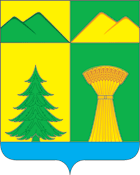 «24» февраля  2021 года                                                                        № 103с. УлётыО проведении комплексного учения по вопросам взаимодействия сил и средств с руководителями территориальной  подсистемы РСЧС муниципального звена единой государственной системы предупреждения и ликвидации чрезвычайных ситуаций на территории муниципального района «Улётовский район» Забайкальского края 2021 годаВ соответствии с Федеральным законом от 21.12.1994 № 68-ФЗ «О защите населения и территорий от чрезвычайных ситуаций природного и техногенного характера», руководствуясь распоряжением Правительства Забайкальского края от 03.02.2021 № 13-р «О первоочередных мерах к пожароопасному сезону», на основании Положения об администрации муниципального района «Улётовский район» Забайкальского края, утвержденного решением Совета муниципального района  «Улётовский район» Забайкальского края от 21.04.2017 № 380, в целях  совершенствования навыков руководящего состава органов управления муниципального района «Улётовский район» Забайкальского края в организации управления и взаимодействия при выполнении мероприятий по защите населения и территории от чрезвычайных ситуаций обусловленных лесными пожарами администрация муниципального района «Улётовский район»                               п о с т а н о в л я е т:1. Провести 25 февраля 2021 года в с. Улёты «Улётовского района» комплексное учение по вопросам взаимодействия сил и средств с руководителями территориальной  подсистемы РСЧС муниципального звена единой государственной системы предупреждения и ликвидации чрезвычайных ситуаций на территории муниципального района «Улётовский район» Забайкальского края 2021 года.2. Утвердить:- план проведения комплексного учения по вопросам взаимодействия     сил и средств с руководителями территориальной  подсистемы РСЧС муниципального звена единой государственной системы предупреждения и ликвидации чрезвычайных ситуаций на территории муниципального района «Улётовский район» Забайкальского края 2021 года (приложение 1);- состав организационного комитета по подготовке и проведению комплексного учения с руководителями территориальной подсистемы РСЧС муниципального звена единой государственной системы предупреждения и ликвидации чрезвычайных ситуаций на территории муниципального района «Улётовский район» Забайкальского края (приложение 2);4. Консультанту по делам ГО ЧС администрации муниципального района «Улётовский район» (Стародубов А.В.), организовать проведение комплексного учения с руководителями территориальной  подсистемы РСЧС муниципального звена единой государственной системы предупреждения и ликвидации чрезвычайных ситуаций на территории муниципального района «Улётовский район» Забайкальского края.5. Настоящее постановление официально опубликовать путем размещения (обнародования) на официальном сайте муниципального района «Улётовский район» в информационно-телекоммуникационной сети «Интернет» в разделе «Деятельность» - «ГО ЧС» - https://uletov.75.ru.6. Контроль исполнения настоящего постановления оставляю за собой.Глава муниципального района«Улётовский  район»                                                                      А.И.СинкевичПЛАН                                                                             проведения комплексного учения по вопросам взаимодействия сил и средств с руководителями территориальной  подсистемы РСЧС муниципального звена единой государственной системы предупреждения и ликвидации чрезвычайных ситуаций на территории муниципального района «Улётовский район» Забайкальского края 2021 годаТЕМА: «Действия органов управления и сил территориальной подсистемы РСЧС Улётовского района по ликвидации ЧС, вызванных природными пожарами».УЧЕНИЕ ПЛАНИРУЕТСЯ ПРОВЕСТИ В ПЯТЬ ЭТАПОВ: в течение 1 часов 30 минут (с 11.30 25.02.2021 до 13.0025.02.2021).Приложение 2к постановлению администрациимуниципального района «Улётовский район»от «24» февраля 2021 года № 103Составорганизационного комитета по подготовке и проведению комплексного учения по вопросам взаимодействия сил и средств с руководителями территориальной  подсистемы РСЧС муниципального звена единой государственной системы предупреждения и ликвидации чрезвычайных ситуаций на территории муниципального района «Улётовский район» Забайкальского края 2021 годаАДМИНИСТРАЦИЯ МУНИЦИПАЛЬНОГО РАЙОНА«УЛЁТОВСКИЙ РАЙОН»ЗАБАЙКАЛЬСКОГО КРАЯПОСТАНОВЛЕНИЕ АДМИНИСТРАЦИЯ МУНИЦИПАЛЬНОГО РАЙОНА«УЛЁТОВСКИЙ РАЙОН»ЗАБАЙКАЛЬСКОГО КРАЯПОСТАНОВЛЕНИЕ Приложение 1к постановлению администрациимуниципального района «Улётовский район»от «24» февраля 2021 года № 103№ВремяпроведенияВводныеМесто проведенияМероприятияПримечания1.25.02.202111.30 час.с. Улёты (территория за  домами ул.Набережная)Рекогносцировка Первый этап: с 11.30 до 11.45  «Организация работы патрульной группы»Первый этап: с 11.30 до 11.45  «Организация работы патрульной группы»Первый этап: с 11.30 до 11.45  «Организация работы патрульной группы»Первый этап: с 11.30 до 11.45  «Организация работы патрульной группы»Первый этап: с 11.30 до 11.45  «Организация работы патрульной группы»Первый этап: с 11.30 до 11.45  «Организация работы патрульной группы»2. 11.30-11.32Возникновение пала сухой растительности. Распространение огня на населенный пункт и в лесной фонд.Глава населенного пункта звонит оперативному дежурному ЕДДС, сообщает о направлении природного пожара на населенный пункт.3 чел. и 1 ед. техники (УАЗ)3.11.32-11.35Возникновение пала сухой растительности. Распространение огня на населенный пункт и в лесной фонд.Глава населенного пункта организует сбор патрульно-маневренной группы.3 чел. и 1 ед. техники (УАЗ)4.с 11.35-11.45Возникновение пала сухой растительности. Распространение огня на населенный пункт и в лесной фонд.Глава населенного пункта, по средствам громкоговорящей связи организует оповещение населения о возникновении пала травы и готовности к эвакуации.3 чел. и 1 ед. техники (УАЗ)Второй этап: с 11.45 до 12.00   «Организация работы патрульно-маневренной группы»Второй этап: с 11.45 до 12.00   «Организация работы патрульно-маневренной группы»Второй этап: с 11.45 до 12.00   «Организация работы патрульно-маневренной группы»Второй этап: с 11.45 до 12.00   «Организация работы патрульно-маневренной группы»Второй этап: с 11.45 до 12.00   «Организация работы патрульно-маневренной группы»Второй этап: с 11.45 до 12.00   «Организация работы патрульно-маневренной группы»5.11.45-12.00Горение пала сухой растительности.Угроза перехода огня на населенный пункт и в лесной фонд.с. УлётыСбор патрульно-маневренной группы, организация тушения пала сухой растительности.6 чел. и 2 ед. техники (АРС-14, УАЗ)Третий этап: с 12.00 до 12.20 «Организация работы сил РСЧС»Третий этап: с 12.00 до 12.20 «Организация работы сил РСЧС»Третий этап: с 12.00 до 12.20 «Организация работы сил РСЧС»Третий этап: с 12.00 до 12.20 «Организация работы сил РСЧС»Третий этап: с 12.00 до 12.20 «Организация работы сил РСЧС»Третий этап: с 12.00 до 12.20 «Организация работы сил РСЧС»6.12.00-12.20Угроза распространения огня на жилые дома населенного пункта.с. УлётыЗащита жилых домов и организация тушения пожара силами государственной противопожарной службы.20 чел. и 3 ед. техники ФПС;4 чел. и 1 ед. техники ГУ «Забайкалпожспас»7.12.00-12.20Угроза распространения огня в лесной массив.Тушение пожара силами КГСАУ «Забайкаллесхоз». Проведение опашки.12 чел. и 3 ед. техники КГСАУЧетвёртый этап: с 12.20 до 12.40 «Организация и проведение эвакуации населения»Четвёртый этап: с 12.20 до 12.40 «Организация и проведение эвакуации населения»Четвёртый этап: с 12.20 до 12.40 «Организация и проведение эвакуации населения»Четвёртый этап: с 12.20 до 12.40 «Организация и проведение эвакуации населения»Четвёртый этап: с 12.20 до 12.40 «Организация и проведение эвакуации населения»Четвёртый этап: с 12.20 до 12.40 «Организация и проведение эвакуации населения»8.12.20-12.40В результате сильного задымления, требуется эвакуация населения.с. УлётыОрганизация проведения эвакуационных мероприятий:1. Оповещение населения по средствам громкоговорящей связи и МКИОН.2. Проведение эвакуации населения.3. Оказание медицинской помощи гражданам.4. Обеспечение охраны общественного порядка.5. Отключение электроснабжения.Консультант по делам ГО и ЧС МР»Улётовский район ГИБДД; ППС; СМП; «МРСК-Сибири».Пятый этап: с 12.40 до 13.00 «Организация работы патрульно-контрольной группы»Пятый этап: с 12.40 до 13.00 «Организация работы патрульно-контрольной группы»Пятый этап: с 12.40 до 13.00 «Организация работы патрульно-контрольной группы»Пятый этап: с 12.40 до 13.00 «Организация работы патрульно-контрольной группы»Пятый этап: с 12.40 до 13.00 «Организация работы патрульно-контрольной группы»Пятый этап: с 12.40 до 13.00 «Организация работы патрульно-контрольной группы»9.12.40 – 13.00Неустановленными лицами производятся розжиги костров в населенном пункте и лесном массивес. УлётыПроведение надзорно-профилактических мероприятий.ГПН; Полиция; Администрация МР» Улётовский район» лесная инспекция.10.13.00 – 13.15с. УлётыПостроение участников учения, смотр сил, привлекаемых к тушению лесных пожаров и защите от них населённых пунктов.11.13.15 – 13.30ППУПодведение итогов Комплексного тренировки в режиме совещания с подвижного пункта управления в районе ЧС.1Синкевич Александр Иннокентьевичпредседатель комиссии, глава муниципального района «Улётовский район»2Подойницын Станислав Сергеевичпервый заместитель председателя  комиссии, первый  заместитель главы муниципального района  «Улётовский район» 3Некрасов Игорь Станиславовичзаместитель председателя  комиссии, начальник 36 ПСЧ-3  ПСО ФПС ГПС  ГУ  МЧС России по Забайкальскому краю4Стародубов Александр Владимировичсекретарь комиссии, консультант по делам ГО ЧС администрации муниципального района «Улётовский район» 5Василец Артем Владимировичзаместитель начальника ОПО по Улётовскому и Хилокскому районам «Забайкалпожспас» (по согласованию)6Васильев Алексей Пантелеевичначальник отдела развития сельского хозяйства администрации муниципального района «Улётовский район»;7Капустин Сергей Николаевичи.о главного врача ГУЗ «Улётовская ЦРБ»(по согласованию)8Лебедев Александр Сергеевичначальник КГСАУ Читинский межрайонный отдел Ингодинский участок9Саранина Светлана Виикторовназаместитель главы администрации  муниципального района «Улётовский район» 10Осипова Наталья Владимировнапредседатель комитета по финансам администрации муниципального района  «Улётовский район»11Перевозников Сергей Сергеевичначальник ОМВД России по Улётовскому району (по согласованию)12Бадунова Светлана Владимировнаначальник отдела образования и социальной политики образования администрации муниципального района «Улётовский район»13Скорых Алексей Викторовичначальник Улётовского РЭС по ИЭС14Цыпылова Анастасия Андреевнаначальник Ингодинского лесничества ГКУ «Управление лесничествами забайкальского края (по согласованию)                                                                                                                                                                                                                                                                                                                                                                                                                                                                              15Главы сельских и городского поселений муниципального района «Улётовский район» Забайкальского края